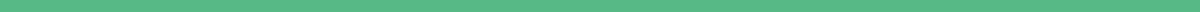 Legal Confirmation Letter PDF[Document Title: Legal Confirmation Letter][Date][Recipient’s Name]
[Recipient’s Address]
[City, State, Zip Code]Dear [Recipient’s Name],This document is a formal request for confirmation regarding the legal matters detailed herein, pertaining to [Client’s Name], with whom you have been identified as having a legal relationship or involvement. Specifically, we are seeking confirmation on the following points:[Detail of Legal Matter 1]: Please provide confirmation of the current status and any relevant details.[Detail of Legal Matter 2]: Confirm the existence of any disputes, claims, or significant concerns.[Detail of Legal Matter 3]: Detail any pending actions, deadlines, or compliance requirements.We kindly request that you provide your response in a PDF format to ensure the integrity and security of the information provided. Your prompt response will greatly assist in our ongoing review and assessment processes.Please forward your confirmation to [Your Email Address] by [Response Deadline]. Your cooperation and timely response are greatly appreciated.Sincerely,[Your Name]
[Your Position]
[Your Contact Information]